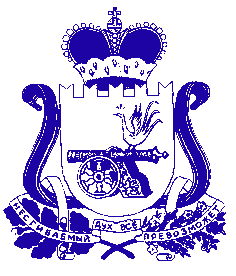 АДМИНИСТРАЦИЯ ПЕЧЕРСКОГО СЕЛЬСКОГО ПОСЕЛЕНИЯСМОЛЕНСКОГО РАЙОНА СМОЛЕНСКОЙ ОБЛАСТИП О С Т А Н О В Л Е Н И Е от «06»  декабря  2017г.                                                                              №   185                                                                                                 О внесении изменений в программу  «Развитие    малого    и среднего предпринимательства на территории муниципального образования     Печерскогосельского поселения Смоленского района Смоленской области на 2015-2017г.»,утвержденную постановлением Администрациимуниципального образования Печерскогосельского поселения Смоленского района Смоленской  области от 11.11.2014г. № 202А          В соответствии с Федеральным законом «О развитии малого и среднего предпринимательства в Российской Федерации» от 24.07.2007 № 209-ФЗ, Федеральным законом «Об общих принципах организации местного самоуправления в Российской Федерации» от 06.10.2003 № 131-ФЗ, руководствуясь Уставом Печерского сельского поселения Смоленского района Смоленской области АДМИНИСТРАЦИЯ   ПЕЧЕРСКОГО   СЕЛЬСКОГО         ПОСЕЛЕНИЯ СМОЛЕНСКОГО РАЙОНА СМОЛЕНСКОЙ ОБЛАСТИ  ПОСТАНОВЛЯЕТ:          1. Внести в Постановление администрации Печерского сельского поселения Смоленского района Смоленской области  № 202А от 11.11.2014г «Развитие    малого    и среднего предпринимательства на территории муниципального образования     Печерского сельского поселения Смоленского  района Смоленской области на 2015-2017г» следующие изменения:1) Графу «Сроки реализации Программы» паспорта программы изложить в следующей редакции:     «Срок реализации Программы 2018-2022 годы»;2) Графу «Объем и источники финансирования» паспорта программы изложить в   следующей редакции:«Общий объем финансирования программы составляет 25000 рублей. Программа финансируется за счет средств муниципального бюджета»; 3) Раздел 3 «Ресурсное обеспечение Программы» изложить  в следующей редакции: «Объем финансирования Программы составляет 25 000 рублей за счет средств местного бюджета. 2018г – 5 000 рублей; 2019г – 5 000 рублей; 2020г – 5 000 рублей; 2021г – 5000 рублей; 2022г – 5 000 рублей. Объемы финансирования мероприятий Программы из бюджета поселения подлежат уточнению при формировании бюджета на соответствующий финансовый год.4) Раздел 6  «Перечень мероприятий ведомственной целевой программы «Развитие малого и среднего предпринимательства на территории муниципального образования Печерского сельского поселения Смоленского района Смоленской области» изложить в новой редакции:Утвердить перечень муниципальной собственности, подлежащей передаче во владение или пользование субъектам малого и среднего предпринимательства (Приложение).Настоящее постановление распространяет свое действие на правоотношения, возникшие с 1 января 2018года.     4. Контроль  за  ходом реализации программы  оставляю за собой.     5. Разместить  настоящее постановление на официальном сайте в сети     «Интернет».Глава муниципального образованияПечерского сельского поселенияСмоленского района Смоленской области	           Ю.Н. Янченко Приложение № 1к Постановлению Администрации ПечерскогоСельского поселения Смоленского районаСмоленской области № 185   от 06.12.2017гПеречень муниципальной собственности, подлежащей передаче во владение или пользование субъектам малого и среднего предпринимательства- нежилое помещение (баня), расположенное по адресу: Смоленская область, Смоленский район, с. Печерск, ул. Автодорожная, д. 11-д и прилегающую территорию (Общая площадь – - административные помещения, а так же гаражи и мастерские и прилегающую территорию расположенные по адресу: Смоленская область, Смоленский район, с. Печерск, ул. Автодорожная, д. 11; (Общая площадь – , (административное помещение – 173,5 кв.м.; гаражи и мастерские – 422,1 кв.м.);- объекты водоснабжения, расположенные на территории Печерского сельского поселения- здание котельной, оборудование и земельный участок, расположенные по адресу: Смоленская область, Смоленский район, с. Печерск, ул. Минская, д. 3Д (Общая площадь здания – 936,5 кв. м);- объекты горячего водоснабжения и теплоснабжения,  расположенные на территории Печерского сельского поселения- ЦТП, с.Печерск, Смоленского района, Смоленской области;- ЦТП, ул.Пионерская, с.Печерск, Смоленского района, Смоленской области;- ЦТП, ул.Смоленская, с.Печерск, Смоленского района, Смоленской области;- теплотрасса, протяженностью 5719 п.м., с.Печерск, Смоленского района, Смоленской области;- теплотрасса от ТК 12 до ж.д. №36, с.Печерск, Смоленского района, Смоленской области;- теплотрасса, протяженностью 42 п.м., ул.Школьная, с.Печерск, Смоленского района, Смоленской области;-трубопровод горячего водоснабжения, протяженностью 1724 п.м., с.Печерск, Смоленского района, Смоленской области.;- движимое имущество:- автомашина КО 713 (комбинированный мусоровоз) ЗИЛ 431412, год изготовления 1993, модель № двигателя 130-139801, шас.Р33775913;- экскаватор ЭО0 3323, год изготовления 1993, модель, № двигателя  227335;- экскаватор ЭО0 2202, год изготовления 2004, модель, № двигателя  616168, согласно передаточному акту №00000000006, являющемуся неотъемлемой частью настоящего договора;- погрузчик, год выпуска 1986, марка шасси – 150К, зав № машины 770631, двигатель №644642;- часть здания Дома культуры расположенного по адресу: Смоленская область, Смоленский район, п.Печерск, ул.Автодорожная, д.1 (общая площадь 481,9 кв.м);- пристройка к зданию расположенному по адресу: Смоленская область, Смоленский район, п.Печерск, ул.Минская, д.23 (общая площадь 231,8 кв.м).Приложение № 2к Постановлению Администрации ПечерскогоСельского поселения Смоленского районаСмоленской области № 185   от 06.12.2017гПеречень муниципальной собственности, подлежащей передаче во владение или пользование субъектам малого и среднего предпринимательстваобъекты водоотведения, расположенные на территории Печерского сельского поселения:- очистные сооружения, ул.Школьная, с.Печерск, Смоленского района, Смоленской области;- очистные сооружения, ул.Минская, с.Печерск, Смоленского района, Смоленской области - канализация, протяженностью ., д.Рясино, Смоленского района, Смоленской области;- канализация, протяженностью 9183 м., с.Печерск, Смоленского района, Смоленской области;- канализация, ул.Школьная, с.Печерск, Смоленского района, Смоленской области;           - канализация, протяженностью 550 м., п.АЗС, Смоленского района, Смоленской областиN 
п/пНаименование     
мероприятияСроки   
исполнения 
(годы)Исполнители     
ПрограммыОбъем финансирования, 
тыс. руб.Объем финансирования, 
тыс. руб.Объем финансирования, 
тыс. руб.Объем финансирования, 
тыс. руб.Источник   
финансированияN 
п/пНаименование     
мероприятияСроки   
исполнения 
(годы)Исполнители     
Программывсегов том числе по  
годамв том числе по  
годамв том числе по  
годамN 
п/пНаименование     
мероприятияСроки   
исполнения 
(годы)Исполнители     
Программывсего2018-20192020-202120221.Ознакомление с  нормативно- правовой базой в сфере малого и среднего предпринимательства1.Изучение   проблем, препятствующих развитию  малого и среднего предпринимательства  2018- 2022Администрация Печерского сельского поселения Смоленского района Смоленской области2. Изучение      влияния  федерального        и
областного  законодательства   на
состояние  малого и среднего             
предпринимательства  2018- 2022Администрация Печерского сельского поселения Смоленского района Смоленской областиП. Информационная  поддержка субъектов малого и среднего предпринимательства3.Подготовка информационных материалов по малому предпринимательству для размещения на информационных стендах2018- 2022Администрация Печерского сельского поселения Смоленского района Смоленской области6,03,03,03,04. Опубликование  статей в СМИ   района   по
вопросам   малого   и среднего             
предпринимательства  2018- 2022Администрация Печерского сельского поселения Смоленского района Смоленской области12,04,04,04,0бюджет поселения5. Проведение    круглых столов,    семинаров,
конференций         с участием малого и  среднего предпринимательства, органов              
исполнительной      и законодательной      
власти     Смоленской области.            2018- 2022Администрация Печерского сельского поселения Смоленского района Смоленской области7,03,02,02,0бюджет поселения6.Разработка дислокации объектов торговли, общественного питания и бытового обслуживания на территории   поселения2018- 2022Администрация Печерского сельского поселения Смоленского района Смоленской областиШ. Имущественная поддержка субъектов малого и среднего предпринимательства7.Оказание имущественной    поддержки   субъектам малого   и   среднего
предпринимательства в соответствии с  ФЗ  N159-ФЗ от 22.07.08 г. путем  создания
Перечня муниципальной собственности,       
подлежащей   передаче во    владение    или
пользование субъектам малого  и   среднего
предпринимательства  2018- 2022Администрация Печерского сельского поселения Смоленского района Смоленской области8.Оказание муниципальной преференции (помощи) в виде предоставления в аренду муниципального имущества без проведения торгов на право аренды в рамках Федерального закона от 26.07.2006г. №135-ФЗ «О защите конкуренции»2018- 2022Администрация Печерского сельского поселения Смоленского района Смоленской области9.Гарантированное предоставление субъектам малого и среднего предпринимательства участия в конкурсах по размещению муниципальных заказов (путем проведения торгов) на поставки товаров, выполнение работ, оказание услуг согласно Федеральному закону от 21.07.2005 №94-ФЗ «О размещении заказов на поставки товаров, выполнение работ, оказание услуг для государственных и муниципальных нужд»2018- 2022Администрация Печерского сельского поселения Смоленского района Смоленской области1У. Формирование инфраструктуры развития и поддержки малого и среднего предпринимательства10.Анализ статистических данных, предоставляемых субъектами малого  и среднего предпринимательства в органы госстатистики (по видам экономической деятельности), ежегодный мониторинг деятельности субъектов малого и среднего предпринимательства2018- 2022Администрация Печерского сельского поселения Смоленского района Смоленской области11.Ведение Торгового реестра хозяйствующих субъектов, осуществляющих торговую деятельность и поставки товаров на территории  поселения2018- 2022Администрация Печерского сельского поселения Смоленского района Смоленской областиИТОГО:25,07,09,09,0№п/пНаименование объектаАдресНомер технического паспорта, кадастрового паспортаГод ввода в эксплуатацию1 арт.скважина с.Печерск, ул.Смоленская67-67-01/134/2009-0731975земельный участокс.Печерск, ул.Смоленскаякад.№67:18:2300201:2032, S=5427м22арт.скважина с.Печерск, ул.Смоленская67-67-01/134/2009-0771995земельный участокс.Печерск, ул.Смоленскаякад.№67:18:0020202:277, S=3567м23арт.скважинас.Печерск, ул.Смоленская67:01:2004:6:01671978земельный участокс.Печерск, ул.Смоленскаякад.№67:18:00202:0003, S=4149м24арт.скважина с.Печерск, ул.Смоленская67:01:2004:6:01611978земельный участокс.Печерсккад.№67:18:0020202:0003, S=4149м25трансформаторная подстанцияс.Печерск, водозабор-19786санитарная зона под артезианскими скважинамис.Печерск-19787водонапорная башняс.Печерск, ул.Смоленская67-67-01/134/2009-07519788водонапорная башняс.Печерск, ул.Минская67-67-01/134/2009-07419729водопроводс.Печерск5 818 п.м.198010водопроводс.Печерск, ул.Минская96 п.м.197211водопроводс.Печерск, ул.Школьная75 п.м.199512водопроводд.Рясино2 470 п.м.199013водопровод п.АЗС200 п.м.1972